ФЕДЕРАЛЬНОЕ АГЕНТСТВО ЖЕЛЕЗНОДОРОЖНОГО ТРАНСПОРТА Федеральное государственное бюджетное образовательное учреждение
 высшего профессионального образования«Петербургский государственный университет путей сообщенияИмператора Александра I»(ФГБОУ ВПО ПГУПС)Кафедра «Строительные конструкции»РАБОЧАЯ ПРОГРАММАдисциплины«ОСНОВЫ РАСЧЕТА ДЕРЕВЯННЫХ КОНСТРУКЦИЙ» (Б1.В.ДВ.10.1). для направления08.03.01 «Строительство» по профилю  «Промышленное и гражданское строительство»Форма обучения очная, очно - заочная, заочная Санкт – Петербург2015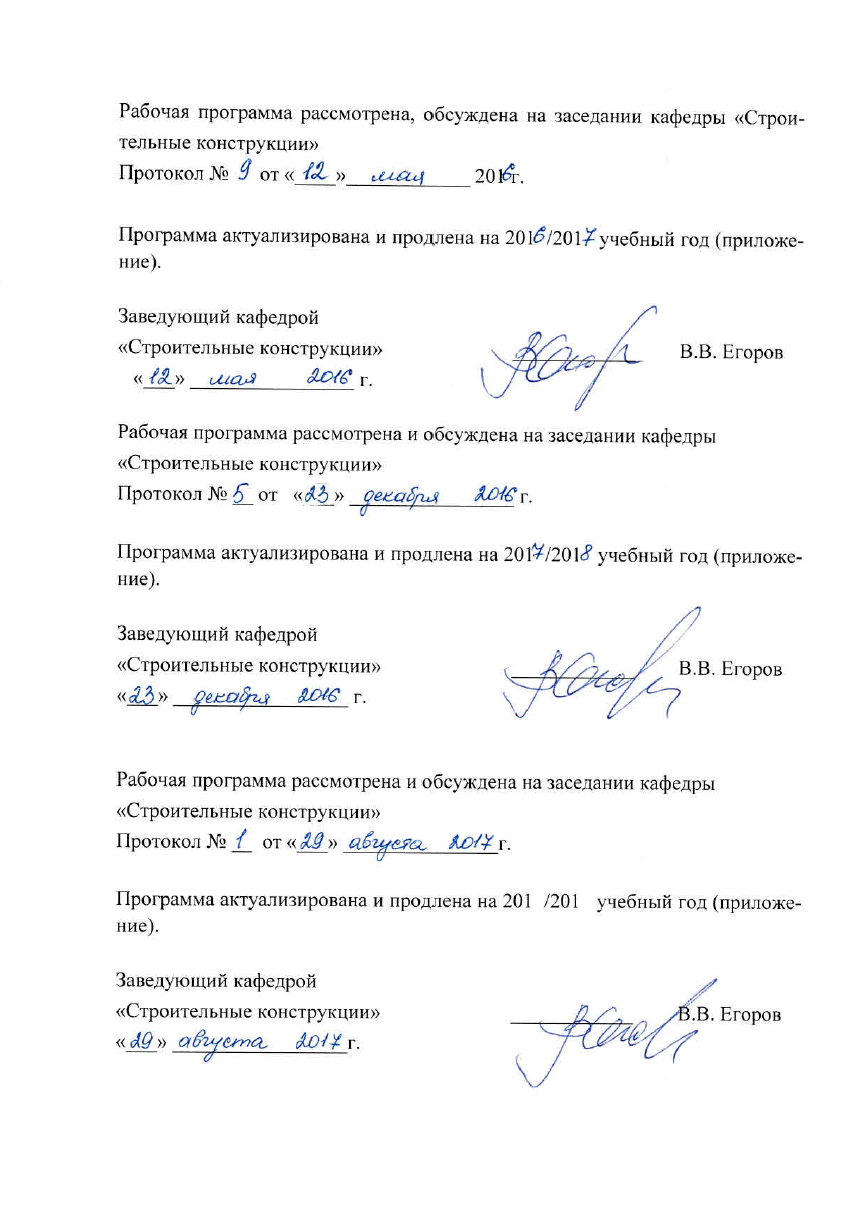 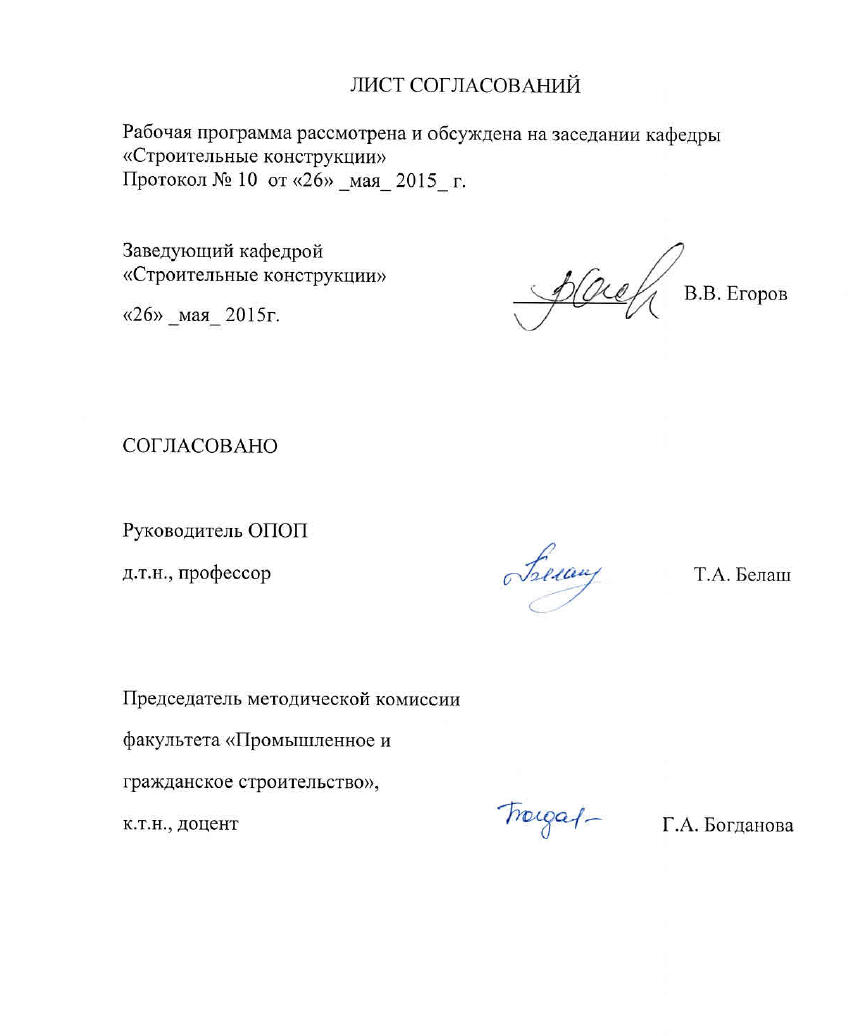 1 Цели и задачи дисциплиныРабочая программа составлена в соответствии с ФГОС ВО, утвержденным «12» марта ., приказ № 201 по направлению 08.03.01 «Строительство», по дисциплине «Основы расчета деревянных конструкций». Целью изучения дисциплины «Основы расчета деревянных конструкций» (Б1.В.ДВ.10.1) является получение студентами знаний основ проектирования, изготовления, монтажа, методов  усиления конструкций из дерева и пластмасс; овладение ими основными принципами обеспечения безотказности эксплуатируемых строительных конструкций, выполненных из древесины и синтетических материалов.Для достижения поставленной цели решаются следующие задачи:изучение свойств материалов и номенклатуры изделий для конструкций из дерева и пластмасс;овладение методами расчета соединений конструкций из дерева и пластмасс;изучение технических решений и областей рационального применения конструкций из дерева и пластмасс промышленных и гражданских зданий и сооружений.2. Перечень планируемых результатов обучения по дисциплине, соотнесенных с планируемыми результатами освоения основной профессиональной образовательной программыПланируемыми результатами обучения по дисциплине являются: приобретение знаний, умений, навыков.В результате освоения дисциплины студент должен:знать:- области применения строительных конструкций, выполненных из различных материалов;- физико-механические свойства древесины и пластических масс, особенности поведения древесины и пластмасс при различных напряженных состояниях;-  нормативную базу в области инженерного проектирования зданий и сооружений, принципы разработки проектной и рабочей технической документации;- основы проектирования деревянных конструкций из цельной и клееной древесины, клеефанерных конструкций, пневматических и тентовых конструкций;- принципы и методики обследования технического состояния деревянных конструкций.уметь:- выполнять расчеты и конструирование конструкций из древесины, пластмасс, клеефанерных элементов, тентовых и пневматических конструкций, применяемых в промышленных и гражданских зданиях и сооружениях; -  осуществлять анализ работы конструкций из дерева и пластмасс при различных силовых воздействиях;- определить несущую способность элементов эксплуатируемых зданий и сооружений.владеть:методами проектирования строительных конструкций из дерева и пластмасс;современной вычислительной техникой (ЭВМ, ПК и т.п.)навыками проведения обследований, натурных испытаний и определения физико-механических свойств строительных материалов и элементов конструкций. Приобретенные знания, умения, навыки, характеризующие формирование компетенций, осваиваемые в данной дисциплине, позволяют решать профессиональные задачи, приведенные в соответствующем перечне по видам профессиональной деятельности в п. 2.4 общей характеристики основной профессиональной образовательной программы (ОПОП).экспериментально-исследовательская деятельность:знание научно-технической информации, отечественного и зарубежного опыта по профилю деятельности (ПК-13);способность составлять отчеты по выполненным работам, участвовать во внедрении результатов исследований и практических разработок (ПК-15).Область профессиональной деятельности обучающихся, освоивших данную дисциплину, приведена в п. 2.1 общей характеристики ОПОП.Объекты профессиональной деятельности обучающихся, освоивших данную дисциплину, приведены в п. 2.2 общей характеристики ОПОП.3. Место дисциплины в структуре основной профессиональной образовательной программыДисциплина «Основы расчета деревянных конструкций». (Б1.В.ДВ.10.1) относится к вариативной части и является  дисциплиной по выбору обучающегося.   4. Объем дисциплины и виды учебной работыДля очной формы обучения:Примечания: «Форма контроля знаний» – зачет (З). Для очно-заочной формы обучения:Примечания: «Форма контроля знаний» – зачет (З). Для заочной формы обучения:Примечания: «Форма контроля знаний» – зачет (З). 5. Содержание и структура дисциплины5.1 Содержание разделов дисциплины5.2. Разделы дисциплины и виды занятийДля очной формы обучения:Для очно-заочной формы обучения:Для заочной формы обучения:Перечень учебно-методического обеспечения для самостоятельной работы обучающихся по дисциплинеФонд оценочных средств для проведения текущего контроля успеваемости и промежуточной аттестации обучающихся по дисциплине	Фонд оценочных средств по дисциплине «Основы расчета деревянных конструкций» является неотъемлемой частью рабочей программы и представлен отдельным документом, рассмотренным на заседании кафедры «Строительные конструкции» и утвержденным заведующим кафедрой.  8. Перечень основной и дополнительной учебной литературы, нормативно-правовой документации и других изданий, необходимых для освоения дисциплины8.1 Перечень основной учебной литературы, необходимой для освоения дисциплины:1. Малбиев  С. А.    Конструкции из дерева и пластмасс. Легкие несущие и ограждающие конструкции покрытий из эффективных материалов [Текст] : учебное пособие для студентов высших учебных заведений, обучающихся по направлению подготовки 270100 "Строительство" (специальность "Промышленное и гражданское строительство") : соответствует Федеральному государственному образовательному стандарту 3-го поколения / С. А. Малбиев. - 2-е изд., перераб. и доп. - Москва : БАСТЕТ, 2015. - 215 с. 2. Семенов, К.В. Конструкции из дерева и пластмасс. Деревянные конструкции [Электронный ресурс] / К.В. Семенов, М.Ю. Кононова. — Электрон. дан. — Санкт-Петербург : СПбГПУ, 2013. — 132 с. — Режим доступа: https://e.lanbook.com/book/56375. — Загл. с экрана.8.2 Перечень дополнительной учебной литературы, необходимой для освоения дисциплины:Конструкции из дерева и пластмасс [Текст] : Учебник для вузов по спец."Промышленное и гражданское строительство" / Карлсен Г.Г.; Ю.В.Слицкоухов,В.Д.Буданов,М.Н.Гаппоев и др.;Под.ред.Г.Г.Карлсена, Ю.В.Слицкоухова. - , 5-е изд.,перераб. и доп. - М. : Стройиздат, 1986. - 542с. : ил. Егоров В. В.  Проектирование деревянных конструкций одноэтажного промышленного здания [Текст] : учебное пособие / В. В. Егоров, Е. Н. Алексашкин, В. В. Веселов. - СПб. : ПГУПС. Ч. 6 : Проектирование стоек поперечной рамы каркаса. - 2007. - 77 с. : ил. Проектирование деревянных конструкций одноэтажного промышленного здания [Текст] : метод. указания по курсовому проектированию для спец. 2903 "Пром. и гражд. стр-во" / ЛИИЖТ, каф. "Строит. конструкции" ; сост.: Е. Н. Алексашкин, В. В. Егоров. - Л. : [б. и.], 1989 - .Ч. 2 : Проектирование клеедощатых балок. - 1989. - 35 с. : ил.8.3 Перечень нормативно-правовой документации, необходимой для освоения дисциплины ГОСТ 27751- 2014 «Надежность строительных конструкций и оснований. Основные положения по расчету». – М.: Стандартинформ, 2015 – с. 13СП 64.13330.2011 Деревянные конструкции. Актуализированная редакция СНиП II-25-80*. – М.: ОАО «ЦПП», 2011 – с. 87 СП 20.13330.2011 «Нагрузки и воздействия» Актуализированная редакция   СНиП 2.01.07-85*. – М.: ОАО «ЦПП», 2011 – с. 171.8.4 Другие издания, необходимые для освоения дисциплиныПри освоении данной дисциплины другие издания не используются.9. Перечень ресурсов информационно-телекоммуникационной сети «Интернет», необходимых для освоения дисциплиныЛичный кабинет обучающегося и электронная информационно-образовательная среда. [Электронный ресурс]. – Режим доступа: http://sdo.pgups.ru/ (для доступа к полнотекстовым документам требуется авторизация).Профессиональные справочные системы Техэксперт–электронный фонд правовой и нормативно-технической документации [Электронный ресурс].  Режим доступа: http://www.cntd.ru/, свободный— Загл. с экрана;Консультант плюс. Правовой сервер [Электронный ресурс]. Режим доступа: http://www.consultant.ru/, свободный. — Загл. с экрана.Бесплатная библиотека документов [Электронный ресурс] – Режим доступа: http://norm-load.ru, свободный. — Загл. с экрана;Электронно-библиотечная система ЛАНЬ [Электронный ресурс]. Режим доступа: https://e.lanbook.com — Загл. с экрана.Федеральный центр нормирования, стандартизации и технической оценки соответствия в строительстве (ФАУ ФЦС). Официальный сайт [Электронный ресурс]. Режим доступа: http://www.faufcc.ru/technical-regulation-in-constuction/formulary-list/#form, свободный. — Загл. с экрана.Методические указания для обучающихся по освоению дисциплиныПорядок изучения дисциплины следующий:Освоение разделов дисциплины производится в порядке, приведенном в разделе 5 «Содержание и структура дисциплины». Обучающийся должен освоить все разделы дисциплины с помощью учебно-методического обеспечения, приведенного в разделах 6, 8 и 9 рабочей программы. Для формирования компетенций обучающийся должен представить выполненные типовые контрольные задания или иные материалы, необходимые для оценки знаний, умений, навыков, предусмотренные текущим контролем (см. фонд оценочных средств по дисциплине).По итогам текущего контроля по дисциплине, обучающийся должен пройти промежуточную аттестацию (см. фонд оценочных средств по дисциплине).11. Перечень информационных технологий, используемых при осуществлении образовательного процесса по дисциплине, включая перечень программного обеспечения и информационных справочных системПри осуществлении образовательного процесса по дисциплине «Основы расчета деревянных конструкций» используются следующие информационные технологии:технические средства (персональные компьютеры, проектор);методы обучения с использованием информационных технологий (демонстрация мультимедийных материалов);электронная информационно-образовательная среда Петербургского государственного университета путей сообщения Императора Александра I [Электронный ресурс]. – Режим доступа: http://sdo.pgups.ru.Дисциплина обеспечена необходимым комплектом лицензионного программного обеспечения, установленного на технических средствах, размещенных в специальных помещениях и помещениях для самостоятельной работы в соответствии с утвержденными расписаниями учебных занятий, консультаций, текущего контроля и промежуточной аттестации, самостоятельной работы.12. Описание материально-технической базы, необходимой для осуществления образовательного процесса по дисциплинеМатериально-техническая база обеспечивает проведение всех видов учебных занятий, предусмотренных учебным планом по направлению 08.03.01 «Строительство» и соответствует действующим санитарным и противопожарным нормам и правилам.Она содержит специальные помещения -  учебные аудитории для проведения занятий лекционного типа, практических занятиях, групповых и индивидуальных консультаций, текущего контроля и промежуточной аттестации, а также помещения для самостоятельной работы и помещения для хранения и профилактического обслуживания учебного оборудования. Помещения на семестр учебного года выделяются в соответствии с расписанием занятий.Специальные помещения укомплектованы специализированной мебелью и техническими средствами обучения, служащими для представления учебной информации большой аудитории (мультимедийным проектором, экраном (либо свободным участком стены ровного светлого тона размером не менее 2х1.5 метра), стандартной доской для работы с маркером). В случае отсутствия стационарной установки аудитория оснащена розетками электропитания для подключения переносного комплекта мультимедийной аппаратуры и экраном (либо свободным участком стены ровного светлого тона размером не менее 2х1.5 метра).Для проведения занятий лекционного  типа предлагаются учебно-наглядные пособия, обеспечивающие тематические иллюстрации, соответствующие рабочей учебной программе дисциплины.Помещения для самостоятельной работы обучающихся оснащены компьютерной техникой с возможностью подключения к сети «Интернет» и обеспечением доступа в электронную информационно-образовательную среду организации.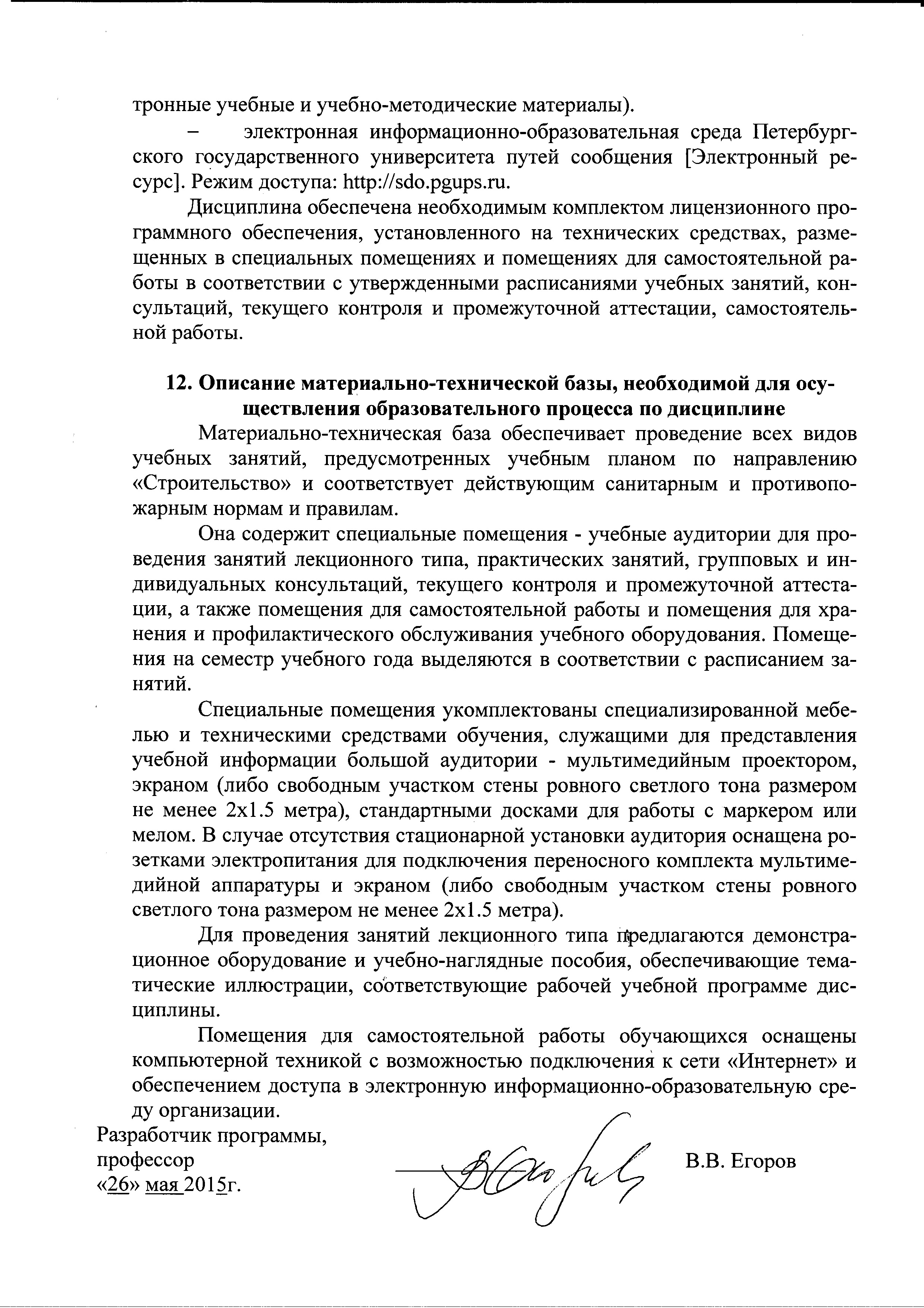 Вид учебной работыВсего     часовСеместрыСеместрыВид учебной работыВсего     часов77Контактная работа (по всем видам учебных занятий)5454лекции (Л) практические занятия (ПЗ) лабораторные работы (ЛР)36183618Самостоятельная работа (СРС)5454Контроль Форма контроля знанийЗЗОбщая трудоемкость час./з.е.108/3108/3Вид учебной работыВсего     часовСеместрыСеместрыВид учебной работыВсего     часов88Контактная работа (по всем видам учебных занятий)3636лекции (Л) практические занятия (ПЗ) лабораторные работы (ЛР)18181818Самостоятельная работа (СРС)7272Контроль Форма контроля знанийЗЗОбщая трудоемкость час./з.е.108/3108/2Вид учебной работыВсего     часовКурс Курс Вид учебной работыВсего     часов55Контактная работа (по всем видам учебных занятий)1010лекции (Л) практические занятия (ПЗ) лабораторные работы (ЛР)4646Самостоятельная работа (СРС)9494Контроль 44Форма контроля знанийЗЗОбщая трудоемкость час./з.е.108/3108/3№ п/пНаименование   раздела дисциплиныСодержание разделаОбщие сведения о конструкциях из дерева и пластмассЦели и задачи курса. Краткий исторический обзор развития деревянных конструкций. Современное состояние и области применения конструкций из дерева и пластмасс. Технико-экономические показатели. Перспективы развития в транспортном строительстве.Древесина и пластмассы как строительные материалы.Древесина и пластмассы как строительные материалы. Основные физико-механические свойства древесины как конструкционного материала. Влияние на прочность древесины анизотропии, влаги, температуры, длительности действия нагрузки. Мероприятия по компенсации негативного влияния указанных факторов. Пороки древесины и их влияние на прочностные свойства древесины.Защита древесины от внешних воздействий.Биовредители древесины. Защита древесины от гниения, поражения насекомыми-вредителями. Конструктивные и химические меры защиты древесины от биовредителей. Горючесть древесины. Огнестойкость деревянных конструкций. Проблемы защиты от возгорания. Профилактические, конструктивные и химические защитные мероприятия.Методы расчета строительных конструкций.Методы расчета строительных конструкций. Особенности расчета деревянных конструкций по предельным состояниям.  Нормативные и расчетные нагрузки. Сочетания нагрузок. Система расчетных коэффициентов. Особенности определения нормативных и расчетных сопротивлений. Учет условий работ. Особенности расчета по второй группе предельных состояний. Центрально растянутые, сжатые и изгибаемые элементыЭлементы конструкций цельного поперечного сечения. Расчет центрально растянутых и центрально сжатых деревянных конструкций. Предельно допускаемые гибкости. Расчет на поперечный и косой изгиб.Смятие, скалывание и внецентренное сжатие элементовРасчет элементов деревянных конструкций на смятие и скалывание. Виды скалывания. Примеры конструирования. Внецентренно-сжатые элементы. Их действительная работа и расчет. Учет работы по деформированной схеме. Соединения элементов деревянных конструкцийСоединения элементов деревянных конструкций. Терминология. Классификация и области применения различных видов соединений элементов деревянных конструкций. Основные требования, предъявляемые к соединениям. Соединения на врубках. Характер работы. Виды врубок. Врубка с одиночным зубом. Особенности конструирования. Расчет. Лобовые упоры. Примеры конструктивного оформления узлов.Соединения на пластинчатых нагеляхСоединения элементов деревянных конструкций. Соединения на пластинчатых нагелях. Характер работы пластинчатых связей. Области применения. Способы расстановки пластинок. Расчетные положения. Конструктивные требования.Соединения элементов деревянных конструкций на цилиндрических нагеляхСоединения элементов деревянных конструкций на цилиндрических нагелях. Классификация. Области применения. Характер работы. Расчет штырей. Особенности расчета соединений на гвоздях. Конструктивные требования к размещению. Примеры конструктивного оформления узлов с элементами расчета. Соединения на клееСоединения на клее. Достоинства и недостатки. Материалы для клееных конструкций: доски, фанера, конструкционный клей. Классификация клееных конструкций. Особенности расчета. Дополнительные коэффициенты условий работы.№ п/пНаименование раздела дисциплиныЛПЗЛРСРС1Общие сведения о конструкциях из дерева и пластмасс2--5Древесина и пластмассы как строительные материалы.2--5Защита древесины от внешних воздействий.4--5Методы расчета строительных конструкций.4--5Центрально растянутые, сжатые и изгибаемые элементы4--6Смятие, скалывание и внецентренное сжатие элементов4--6Соединения элементов деревянных конструкций4--5Соединения на пластинчатых нагелях4--5Соединения элементов деревянных конструкций на цилиндрических нагелях4--6Соединения на клее418-6ИтогоИтого3618-54№ п/п№ п/пНаименование раздела дисциплиныНаименование раздела дисциплиныЛЛПЗПЗЛРЛРСРССРС11Общие сведения о конструкциях из дерева и пластмассОбщие сведения о конструкциях из дерева и пластмасс22----55Древесина и пластмассы как строительные материалы.Древесина и пластмассы как строительные материалы.22----55Защита древесины от внешних воздействий.Защита древесины от внешних воздействий.22----77Методы расчета строительных конструкций.Методы расчета строительных конструкций.22----88Центрально растянутые, сжатые и изгибаемые элементыЦентрально растянутые, сжатые и изгибаемые элементы22----88Смятие, скалывание и внецентренное сжатие элементовСмятие, скалывание и внецентренное сжатие элементов22----88Соединения элементов деревянных конструкцийСоединения элементов деревянных конструкций22----77Соединения на пластинчатых нагеляхСоединения на пластинчатых нагелях22----88Соединения элементов деревянных конструкций на цилиндрических нагелях22----88Соединения на клееСоединения на клее221818--88ИтогоИтогоИтогоИтого18181818--7272№ п/пНаименование раздела дисциплиныЛПЗЛРСРС1Общие сведения о конструкциях из дерева и пластмасс1--9Древесина и пластмассы как строительные материалы.---9Защита древесины от внешних воздействий.---9Методы расчета строительных конструкций.1--9Центрально растянутые, сжатые и изгибаемые элементы---10Смятие, скалывание и внецентренное сжатие элементов---10Соединения элементов деревянных конструкций1--9Соединения на пластинчатых нагелях---9Соединения элементов деревянных конструкций на цилиндрических нагелях---10Соединения на клее16-10ИтогоИтого46-94№п/пНаименование разделадисциплиныПеречень учебно-методического обеспечения123Общие сведения о конструкциях из дерева и пластмассСеменов, К.В. Конструкции из дерева и пластмасс. Деревянные конструкции [Электронный ресурс] / К.В. Семенов, М.Ю. Кононова. — Электрон. дан. — Санкт-Петербург : СПбГПУ, 2013. — 132 с. — Режим доступа: https://e.lanbook.com/book/56375. — Загл. с экрана.Конструкции из дерева и пластмасс [Текст] : Учебник для вузов по спец."Промышленное и гражданское строительство" / Карлсен Г.Г.; Ю.В.Слицкоухов,В.Д.Буданов,М.Н.Гаппоев и др.;Под.ред.Г.Г.Карлсена, Ю.В.Слицкоухова. - , 5-е изд.,перераб. и доп. - М. : Стройиздат, 1986. - 542с. : ил. Егоров В. В.  Проектирование деревянных конструкций одноэтажного промышленного здания [Текст] : учебное пособие / В. В. Егоров, Е. Н. Алексашкин, В. В. Веселов. - СПб. : ПГУПС. Ч. 6 : Проектирование стоек поперечной рамы каркаса. - 2007. - 77 с. : ил. Проектирование деревянных конструкций одноэтажного промышленного здания [Текст] : метод. указания по курсовому проектированию для спец. 2903 "Пром. и гражд. стр-во" / ЛИИЖТ, каф. "Строит. конструкции" ; сост.: Е. Н. Алексашкин, В. В. Егоров. - Л. : [б. и.], 1989 - .Ч. 2 : Проектирование клеедощатых балок. - 1989. - 35 с. : ил. Древесина и пластмассы как строительные материалы.Семенов, К.В. Конструкции из дерева и пластмасс. Деревянные конструкции [Электронный ресурс] / К.В. Семенов, М.Ю. Кононова. — Электрон. дан. — Санкт-Петербург : СПбГПУ, 2013. — 132 с. — Режим доступа: https://e.lanbook.com/book/56375. — Загл. с экрана.Конструкции из дерева и пластмасс [Текст] : Учебник для вузов по спец."Промышленное и гражданское строительство" / Карлсен Г.Г.; Ю.В.Слицкоухов,В.Д.Буданов,М.Н.Гаппоев и др.;Под.ред.Г.Г.Карлсена, Ю.В.Слицкоухова. - , 5-е изд.,перераб. и доп. - М. : Стройиздат, 1986. - 542с. : ил. Егоров В. В.  Проектирование деревянных конструкций одноэтажного промышленного здания [Текст] : учебное пособие / В. В. Егоров, Е. Н. Алексашкин, В. В. Веселов. - СПб. : ПГУПС. Ч. 6 : Проектирование стоек поперечной рамы каркаса. - 2007. - 77 с. : ил. Проектирование деревянных конструкций одноэтажного промышленного здания [Текст] : метод. указания по курсовому проектированию для спец. 2903 "Пром. и гражд. стр-во" / ЛИИЖТ, каф. "Строит. конструкции" ; сост.: Е. Н. Алексашкин, В. В. Егоров. - Л. : [б. и.], 1989 - .Ч. 2 : Проектирование клеедощатых балок. - 1989. - 35 с. : ил. Защита древесины от внешних воздействий.Семенов, К.В. Конструкции из дерева и пластмасс. Деревянные конструкции [Электронный ресурс] / К.В. Семенов, М.Ю. Кононова. — Электрон. дан. — Санкт-Петербург : СПбГПУ, 2013. — 132 с. — Режим доступа: https://e.lanbook.com/book/56375. — Загл. с экрана.Конструкции из дерева и пластмасс [Текст] : Учебник для вузов по спец."Промышленное и гражданское строительство" / Карлсен Г.Г.; Ю.В.Слицкоухов,В.Д.Буданов,М.Н.Гаппоев и др.;Под.ред.Г.Г.Карлсена, Ю.В.Слицкоухова. - , 5-е изд.,перераб. и доп. - М. : Стройиздат, 1986. - 542с. : ил. Егоров В. В.  Проектирование деревянных конструкций одноэтажного промышленного здания [Текст] : учебное пособие / В. В. Егоров, Е. Н. Алексашкин, В. В. Веселов. - СПб. : ПГУПС. Ч. 6 : Проектирование стоек поперечной рамы каркаса. - 2007. - 77 с. : ил. Проектирование деревянных конструкций одноэтажного промышленного здания [Текст] : метод. указания по курсовому проектированию для спец. 2903 "Пром. и гражд. стр-во" / ЛИИЖТ, каф. "Строит. конструкции" ; сост.: Е. Н. Алексашкин, В. В. Егоров. - Л. : [б. и.], 1989 - .Ч. 2 : Проектирование клеедощатых балок. - 1989. - 35 с. : ил. Методы расчета строительных конструкций.Семенов, К.В. Конструкции из дерева и пластмасс. Деревянные конструкции [Электронный ресурс] / К.В. Семенов, М.Ю. Кононова. — Электрон. дан. — Санкт-Петербург : СПбГПУ, 2013. — 132 с. — Режим доступа: https://e.lanbook.com/book/56375. — Загл. с экрана.Конструкции из дерева и пластмасс [Текст] : Учебник для вузов по спец."Промышленное и гражданское строительство" / Карлсен Г.Г.; Ю.В.Слицкоухов,В.Д.Буданов,М.Н.Гаппоев и др.;Под.ред.Г.Г.Карлсена, Ю.В.Слицкоухова. - , 5-е изд.,перераб. и доп. - М. : Стройиздат, 1986. - 542с. : ил. Егоров В. В.  Проектирование деревянных конструкций одноэтажного промышленного здания [Текст] : учебное пособие / В. В. Егоров, Е. Н. Алексашкин, В. В. Веселов. - СПб. : ПГУПС. Ч. 6 : Проектирование стоек поперечной рамы каркаса. - 2007. - 77 с. : ил. Проектирование деревянных конструкций одноэтажного промышленного здания [Текст] : метод. указания по курсовому проектированию для спец. 2903 "Пром. и гражд. стр-во" / ЛИИЖТ, каф. "Строит. конструкции" ; сост.: Е. Н. Алексашкин, В. В. Егоров. - Л. : [б. и.], 1989 - .Ч. 2 : Проектирование клеедощатых балок. - 1989. - 35 с. : ил. Центрально растянутые, сжатые и изгибаемые элементыСеменов, К.В. Конструкции из дерева и пластмасс. Деревянные конструкции [Электронный ресурс] / К.В. Семенов, М.Ю. Кононова. — Электрон. дан. — Санкт-Петербург : СПбГПУ, 2013. — 132 с. — Режим доступа: https://e.lanbook.com/book/56375. — Загл. с экрана.Конструкции из дерева и пластмасс [Текст] : Учебник для вузов по спец."Промышленное и гражданское строительство" / Карлсен Г.Г.; Ю.В.Слицкоухов,В.Д.Буданов,М.Н.Гаппоев и др.;Под.ред.Г.Г.Карлсена, Ю.В.Слицкоухова. - , 5-е изд.,перераб. и доп. - М. : Стройиздат, 1986. - 542с. : ил. Егоров В. В.  Проектирование деревянных конструкций одноэтажного промышленного здания [Текст] : учебное пособие / В. В. Егоров, Е. Н. Алексашкин, В. В. Веселов. - СПб. : ПГУПС. Ч. 6 : Проектирование стоек поперечной рамы каркаса. - 2007. - 77 с. : ил. Проектирование деревянных конструкций одноэтажного промышленного здания [Текст] : метод. указания по курсовому проектированию для спец. 2903 "Пром. и гражд. стр-во" / ЛИИЖТ, каф. "Строит. конструкции" ; сост.: Е. Н. Алексашкин, В. В. Егоров. - Л. : [б. и.], 1989 - .Ч. 2 : Проектирование клеедощатых балок. - 1989. - 35 с. : ил. Смятие, скалывание и внецентренное сжатие элементовСеменов, К.В. Конструкции из дерева и пластмасс. Деревянные конструкции [Электронный ресурс] / К.В. Семенов, М.Ю. Кононова. — Электрон. дан. — Санкт-Петербург : СПбГПУ, 2013. — 132 с. — Режим доступа: https://e.lanbook.com/book/56375. — Загл. с экрана.Конструкции из дерева и пластмасс [Текст] : Учебник для вузов по спец."Промышленное и гражданское строительство" / Карлсен Г.Г.; Ю.В.Слицкоухов,В.Д.Буданов,М.Н.Гаппоев и др.;Под.ред.Г.Г.Карлсена, Ю.В.Слицкоухова. - , 5-е изд.,перераб. и доп. - М. : Стройиздат, 1986. - 542с. : ил. Егоров В. В.  Проектирование деревянных конструкций одноэтажного промышленного здания [Текст] : учебное пособие / В. В. Егоров, Е. Н. Алексашкин, В. В. Веселов. - СПб. : ПГУПС. Ч. 6 : Проектирование стоек поперечной рамы каркаса. - 2007. - 77 с. : ил. Проектирование деревянных конструкций одноэтажного промышленного здания [Текст] : метод. указания по курсовому проектированию для спец. 2903 "Пром. и гражд. стр-во" / ЛИИЖТ, каф. "Строит. конструкции" ; сост.: Е. Н. Алексашкин, В. В. Егоров. - Л. : [б. и.], 1989 - .Ч. 2 : Проектирование клеедощатых балок. - 1989. - 35 с. : ил. Соединения элементов деревянных конструкцийСеменов, К.В. Конструкции из дерева и пластмасс. Деревянные конструкции [Электронный ресурс] / К.В. Семенов, М.Ю. Кононова. — Электрон. дан. — Санкт-Петербург : СПбГПУ, 2013. — 132 с. — Режим доступа: https://e.lanbook.com/book/56375. — Загл. с экрана.Конструкции из дерева и пластмасс [Текст] : Учебник для вузов по спец."Промышленное и гражданское строительство" / Карлсен Г.Г.; Ю.В.Слицкоухов,В.Д.Буданов,М.Н.Гаппоев и др.;Под.ред.Г.Г.Карлсена, Ю.В.Слицкоухова. - , 5-е изд.,перераб. и доп. - М. : Стройиздат, 1986. - 542с. : ил. Егоров В. В.  Проектирование деревянных конструкций одноэтажного промышленного здания [Текст] : учебное пособие / В. В. Егоров, Е. Н. Алексашкин, В. В. Веселов. - СПб. : ПГУПС. Ч. 6 : Проектирование стоек поперечной рамы каркаса. - 2007. - 77 с. : ил. Проектирование деревянных конструкций одноэтажного промышленного здания [Текст] : метод. указания по курсовому проектированию для спец. 2903 "Пром. и гражд. стр-во" / ЛИИЖТ, каф. "Строит. конструкции" ; сост.: Е. Н. Алексашкин, В. В. Егоров. - Л. : [б. и.], 1989 - .Ч. 2 : Проектирование клеедощатых балок. - 1989. - 35 с. : ил. Соединения на пластинчатых нагеляхСеменов, К.В. Конструкции из дерева и пластмасс. Деревянные конструкции [Электронный ресурс] / К.В. Семенов, М.Ю. Кононова. — Электрон. дан. — Санкт-Петербург : СПбГПУ, 2013. — 132 с. — Режим доступа: https://e.lanbook.com/book/56375. — Загл. с экрана.Конструкции из дерева и пластмасс [Текст] : Учебник для вузов по спец."Промышленное и гражданское строительство" / Карлсен Г.Г.; Ю.В.Слицкоухов,В.Д.Буданов,М.Н.Гаппоев и др.;Под.ред.Г.Г.Карлсена, Ю.В.Слицкоухова. - , 5-е изд.,перераб. и доп. - М. : Стройиздат, 1986. - 542с. : ил. Егоров В. В.  Проектирование деревянных конструкций одноэтажного промышленного здания [Текст] : учебное пособие / В. В. Егоров, Е. Н. Алексашкин, В. В. Веселов. - СПб. : ПГУПС. Ч. 6 : Проектирование стоек поперечной рамы каркаса. - 2007. - 77 с. : ил. Проектирование деревянных конструкций одноэтажного промышленного здания [Текст] : метод. указания по курсовому проектированию для спец. 2903 "Пром. и гражд. стр-во" / ЛИИЖТ, каф. "Строит. конструкции" ; сост.: Е. Н. Алексашкин, В. В. Егоров. - Л. : [б. и.], 1989 - .Ч. 2 : Проектирование клеедощатых балок. - 1989. - 35 с. : ил. Соединения элементов деревянных конструкций на цилиндрических нагеляхСеменов, К.В. Конструкции из дерева и пластмасс. Деревянные конструкции [Электронный ресурс] / К.В. Семенов, М.Ю. Кононова. — Электрон. дан. — Санкт-Петербург : СПбГПУ, 2013. — 132 с. — Режим доступа: https://e.lanbook.com/book/56375. — Загл. с экрана.Конструкции из дерева и пластмасс [Текст] : Учебник для вузов по спец."Промышленное и гражданское строительство" / Карлсен Г.Г.; Ю.В.Слицкоухов,В.Д.Буданов,М.Н.Гаппоев и др.;Под.ред.Г.Г.Карлсена, Ю.В.Слицкоухова. - , 5-е изд.,перераб. и доп. - М. : Стройиздат, 1986. - 542с. : ил. Егоров В. В.  Проектирование деревянных конструкций одноэтажного промышленного здания [Текст] : учебное пособие / В. В. Егоров, Е. Н. Алексашкин, В. В. Веселов. - СПб. : ПГУПС. Ч. 6 : Проектирование стоек поперечной рамы каркаса. - 2007. - 77 с. : ил. Проектирование деревянных конструкций одноэтажного промышленного здания [Текст] : метод. указания по курсовому проектированию для спец. 2903 "Пром. и гражд. стр-во" / ЛИИЖТ, каф. "Строит. конструкции" ; сост.: Е. Н. Алексашкин, В. В. Егоров. - Л. : [б. и.], 1989 - .Ч. 2 : Проектирование клеедощатых балок. - 1989. - 35 с. : ил. Соединения на клееСеменов, К.В. Конструкции из дерева и пластмасс. Деревянные конструкции [Электронный ресурс] / К.В. Семенов, М.Ю. Кононова. — Электрон. дан. — Санкт-Петербург : СПбГПУ, 2013. — 132 с. — Режим доступа: https://e.lanbook.com/book/56375. — Загл. с экрана.Конструкции из дерева и пластмасс [Текст] : Учебник для вузов по спец."Промышленное и гражданское строительство" / Карлсен Г.Г.; Ю.В.Слицкоухов,В.Д.Буданов,М.Н.Гаппоев и др.;Под.ред.Г.Г.Карлсена, Ю.В.Слицкоухова. - , 5-е изд.,перераб. и доп. - М. : Стройиздат, 1986. - 542с. : ил. Егоров В. В.  Проектирование деревянных конструкций одноэтажного промышленного здания [Текст] : учебное пособие / В. В. Егоров, Е. Н. Алексашкин, В. В. Веселов. - СПб. : ПГУПС. Ч. 6 : Проектирование стоек поперечной рамы каркаса. - 2007. - 77 с. : ил. Проектирование деревянных конструкций одноэтажного промышленного здания [Текст] : метод. указания по курсовому проектированию для спец. 2903 "Пром. и гражд. стр-во" / ЛИИЖТ, каф. "Строит. конструкции" ; сост.: Е. Н. Алексашкин, В. В. Егоров. - Л. : [б. и.], 1989 - .Ч. 2 : Проектирование клеедощатых балок. - 1989. - 35 с. : ил. 